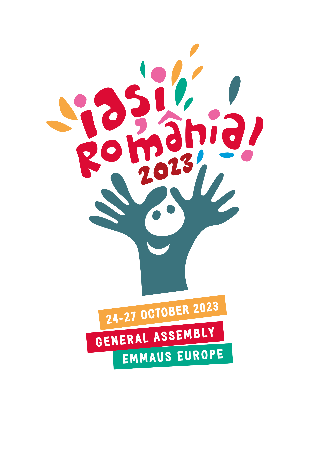 2023 Emmaus Europe General AssembliesPROXY VOTESThe Board of the following organisation, a full Emmaus Europe member:Group name:										Email: Full address:										Telephone number:Grants a proxy vote:1 Specifically to its voting representative, up to a limit of two proxies per group.	2The EE president will share out the blank proxy votes among the groups in attendance.Proxy issued under the legal representative’s responsibility:Surname:	First name:					Role on the Board:Signed in	Date:						Organisation’s signature and stamp:This document must be signed by the member organisation’s legal representative, must bear the organisation’s stamp, and must be submitted via the online registration form (apd.li/agee2023) or by email to agee2023@emmaus-europe.org at the latest by 30 June 2023.Furthermore, only member organisations up to date with the payment of their membership dues to Emmaus Europe since the last GA, i.e., for the years 2019-2022 inclusive, or granted an exemption by the European Regional Council following the submission of a substantiated request  and accounting documents, may vote at the assemblies.